Western Australia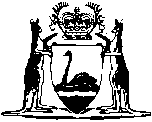 Fremantle Endowment Lands Act 1918Compare between:[06 Jul 1998, 00-a0-10] and [04 Dec 2014, 00-b0-02]Western AustraliaFremantle Endowment Lands Act 1918 An Act to extend the boundaries of the Fremantle Municipal District by including therein portion of Cockburn Sound Location 551, and to enable a portion of the said Location to be reserved for the endowment of the Melville Road Board. Be it enacted be the King’s Most Excellent Majesty, by and with the advice and consent of the Legislative Council and Legislative Assembly of Western Australia, in this present Parliament assembled, and by the authority of the same, as follows: —  1.	Short title 		This Act may be cited as the Fremantle Endowment Lands Act 1918.2.	Extension of boundaries to include portion of Location 551 		All that portion of Cockburn Sound Location 551 (Reserve described in the Schedule hereto, is hereby annexed to the Fremantle municipal district, and the boundaries of the said district are hereby amended to include the said area accordingly.3.	Power to reserve portion of Location 551 for endowment of Melville Road Board 		That portion of Cockburn Sound Location 551 situated north of the northern boundary of the area described in the Schedule hereto, containing 91.78 acres or thereabouts and which, as portion of Reserve was granted to the Mayor and Councillors of the Municipality of Fremantle, is hereby revested in His Majesty as of his former estate, and may be reserved for the endowment of the Melville Road Board and granted to the said Board.Schedule DESCRIPTION OF ENDOWMENT LAND TO BE INCLUDED WITHIN THE MUNICIPAL BOUNDARIES OF FREMANTLEAll that piece and parcel of land being portion of Cockburn Sound Location 551 and commencing at a point on the Eastern boundary of Fremantle Municipality as at present defined, being the South-Western corner of Location 514, Cockburn Sound, and thence along its Southern boundary and the prolongation thereof to a point in the Eastern boundary of Swan Location 73 being about thirty-two chains and sixty-five links South from the South-Eastern corner of Location S; thence Southerly and Easterly by portion of the Western and Southern boundary of Swan Location 73 to a point where the last-mentioned meets the Western boundary of Reserve 671, Location 549; thence along the Western boundary of Location 549 to the South-East corner of Location 551; thence Westerly along the Southern boundary of Location 551 a distance of eighty-four chains and forty links from the aforesaid South-Eastern corner of Location 551 to the Eastern boundary of the Fremantle Municipality as at present defined; save and excepting Location 63, 110, and 177, together with one half width of the roads surrounding Location 177, all of which are to remain as a part of the Melville Road District.Notes1.	This is a compilation of the Fremantle Endowment Lands Act 1918 and includes all amendments effected by the other Acts referred to in the following Table.Compilation tableShort titleNumber and yearAssentCommencementFremantle Endowment Lands Act 191815 of 191813 Jun 191813 Jun 1918